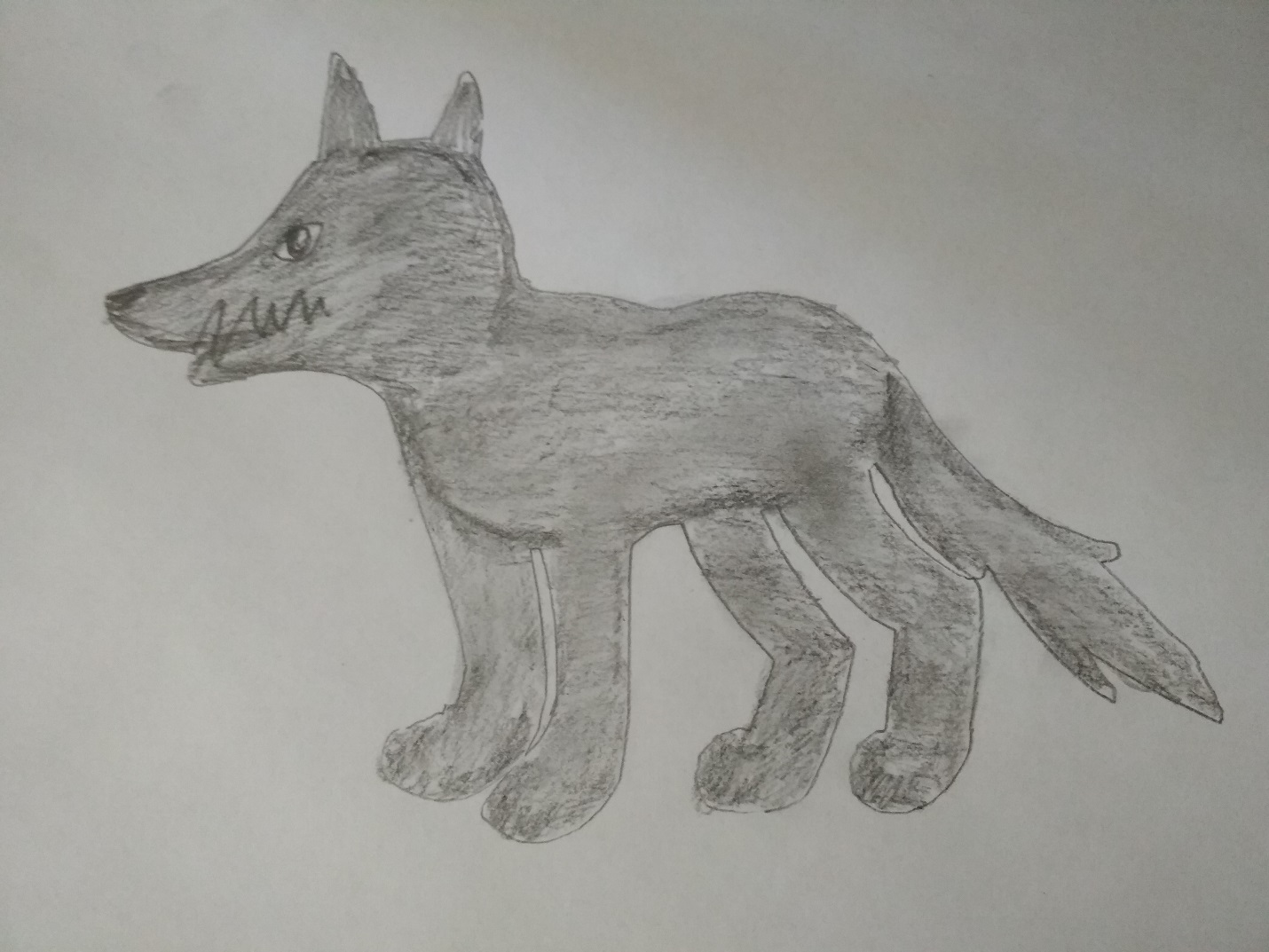 РАЗНОЦВЕТНАЯ СКАЗКА«ПРО ВОЛКА»,которую сочинилидети 4-й группыМБДОУ № 19 г. АзоваЖил-был ВОЛК.Он был СЕРЫЙ и злой. Все его боялись.Звери в лесу не хотели с ним дружить.И  поэтому настроение у него было СЕРОЕ,Идет волк по лесу. Видит - одуванчик ЖЕЛТЫЙ растет. 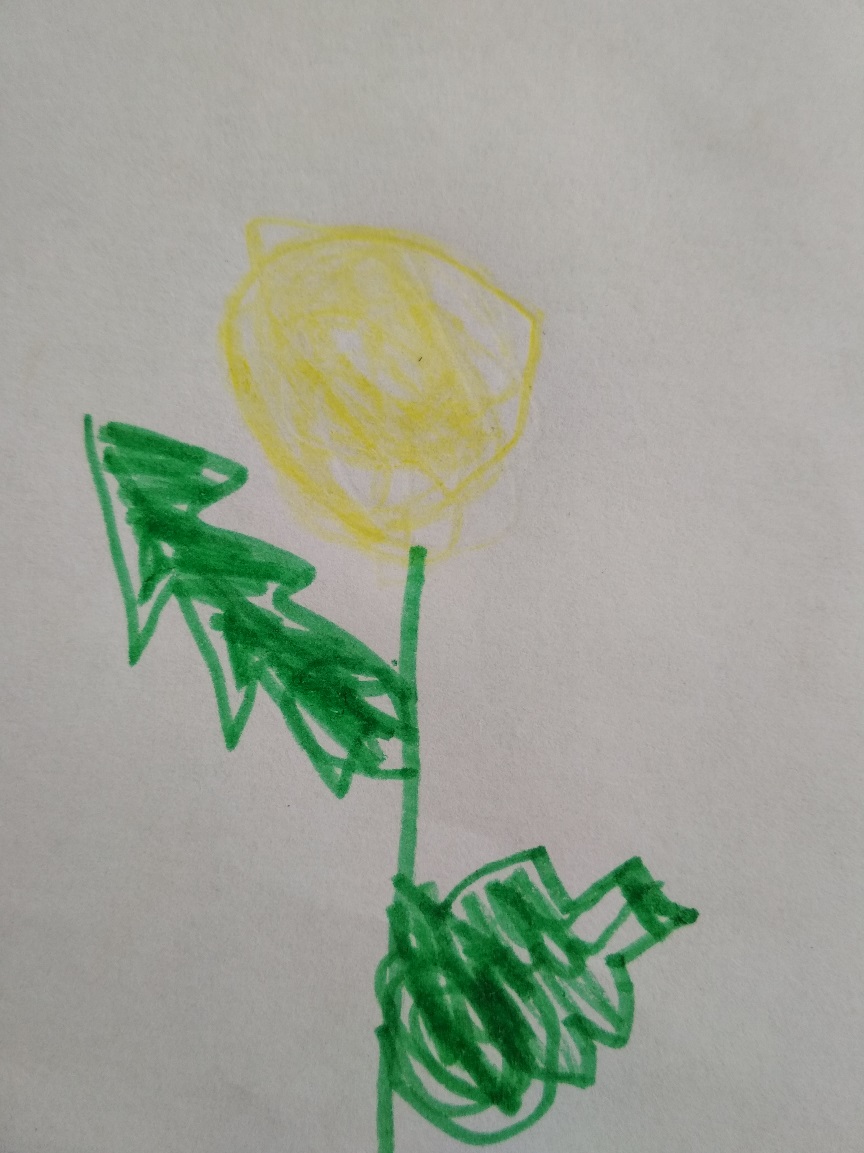 Попросил ВОЛК: «Одуванчик, дай мне свой ЖЕЛТЫЙ цвет.Дал ему одуванчик ЖЕЛТЫЙ цвет. И стал ВОЛК СЕРО-ЖЕЛТЫЙ.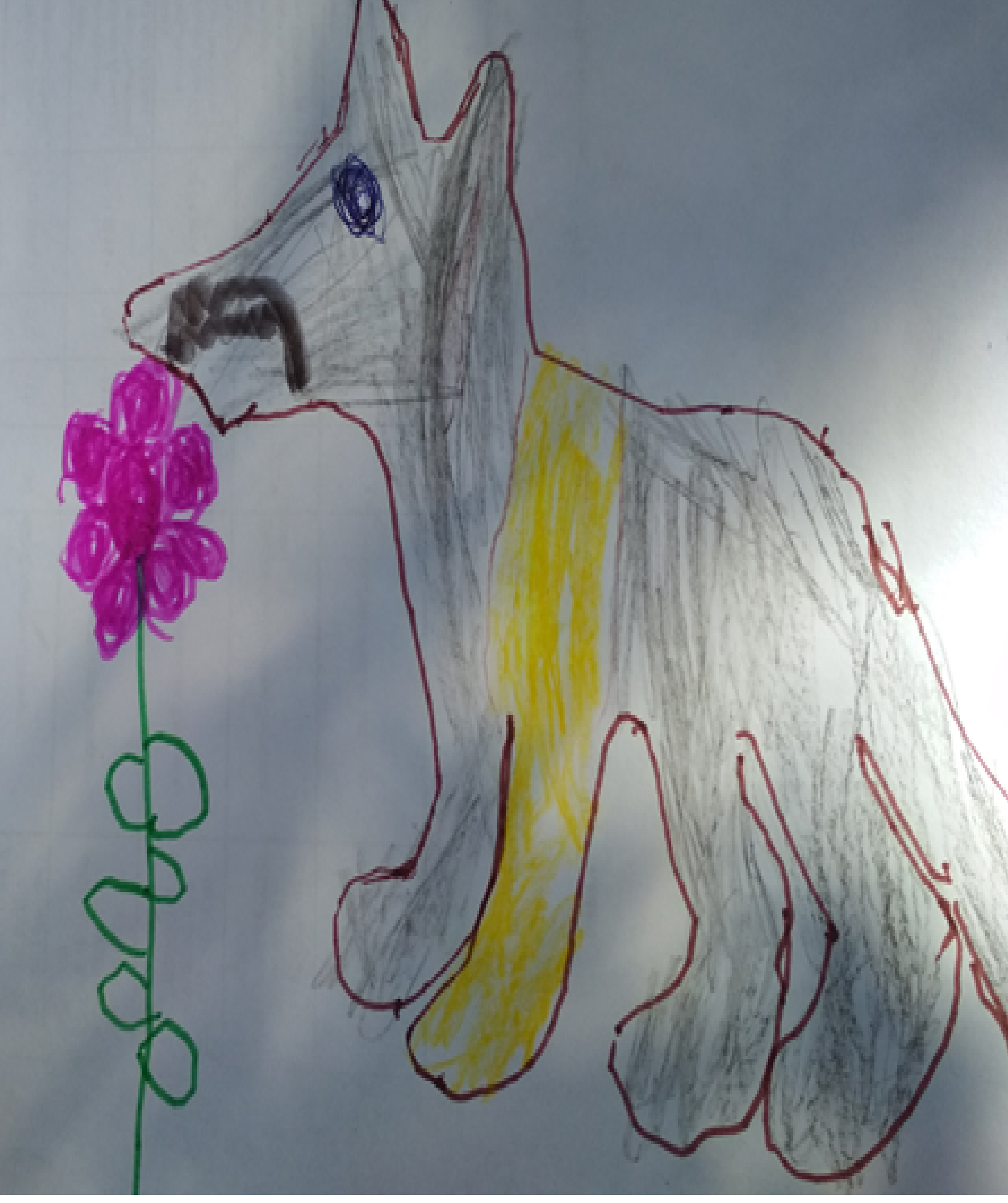 Идёт ВОЛК дальше. Видит – цветочек РОЗОВЫЙ на полянке. Понюхал и говорит: «Цветочек, дай мне свой РОЗОВЫЙ цвет. 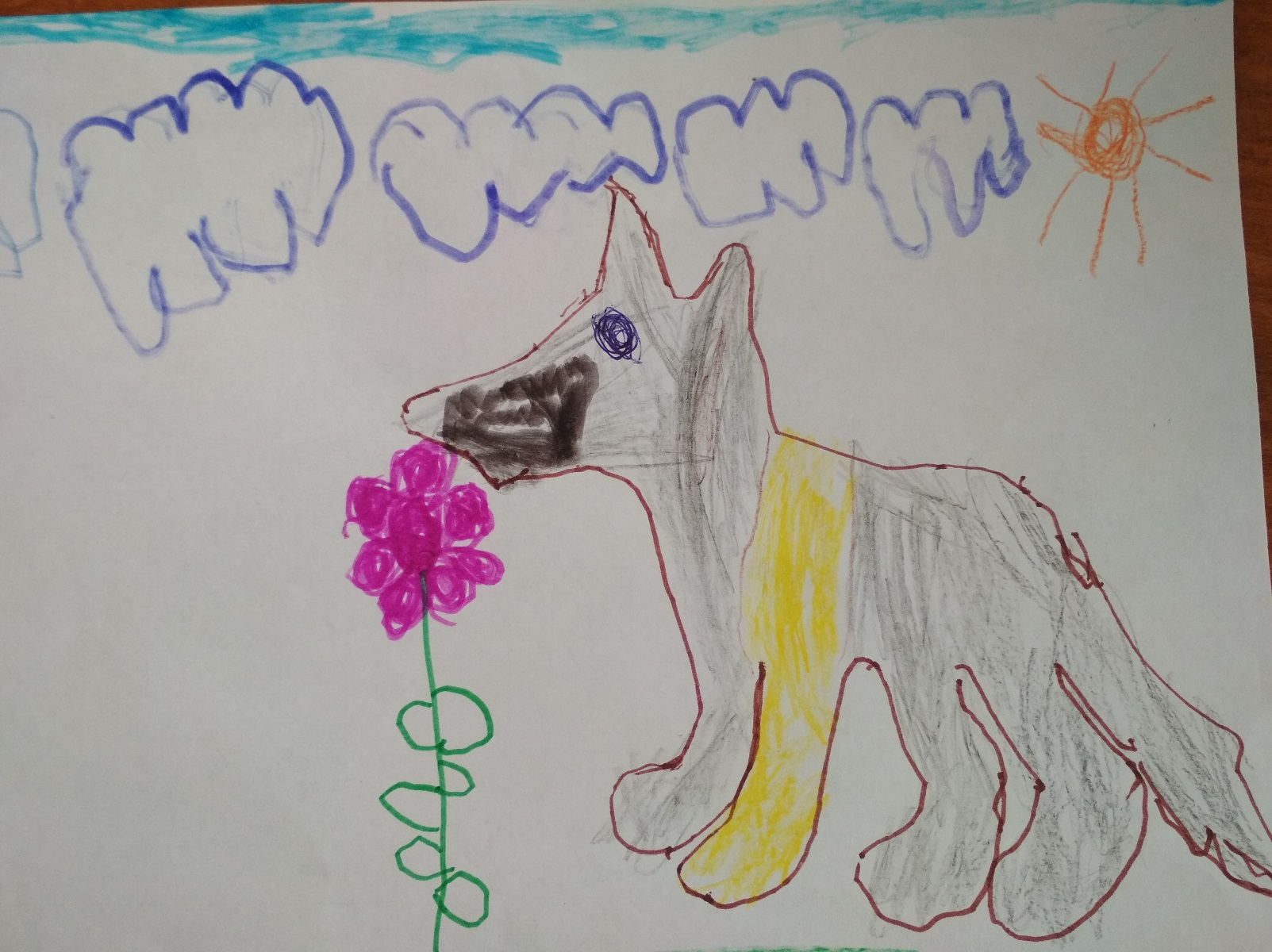 Дал ему цветочек  РОЗОВЫЙ цвет. И стал ВОЛК СЕРО - ЖЕЛТО - РОЗОВЫЙ. 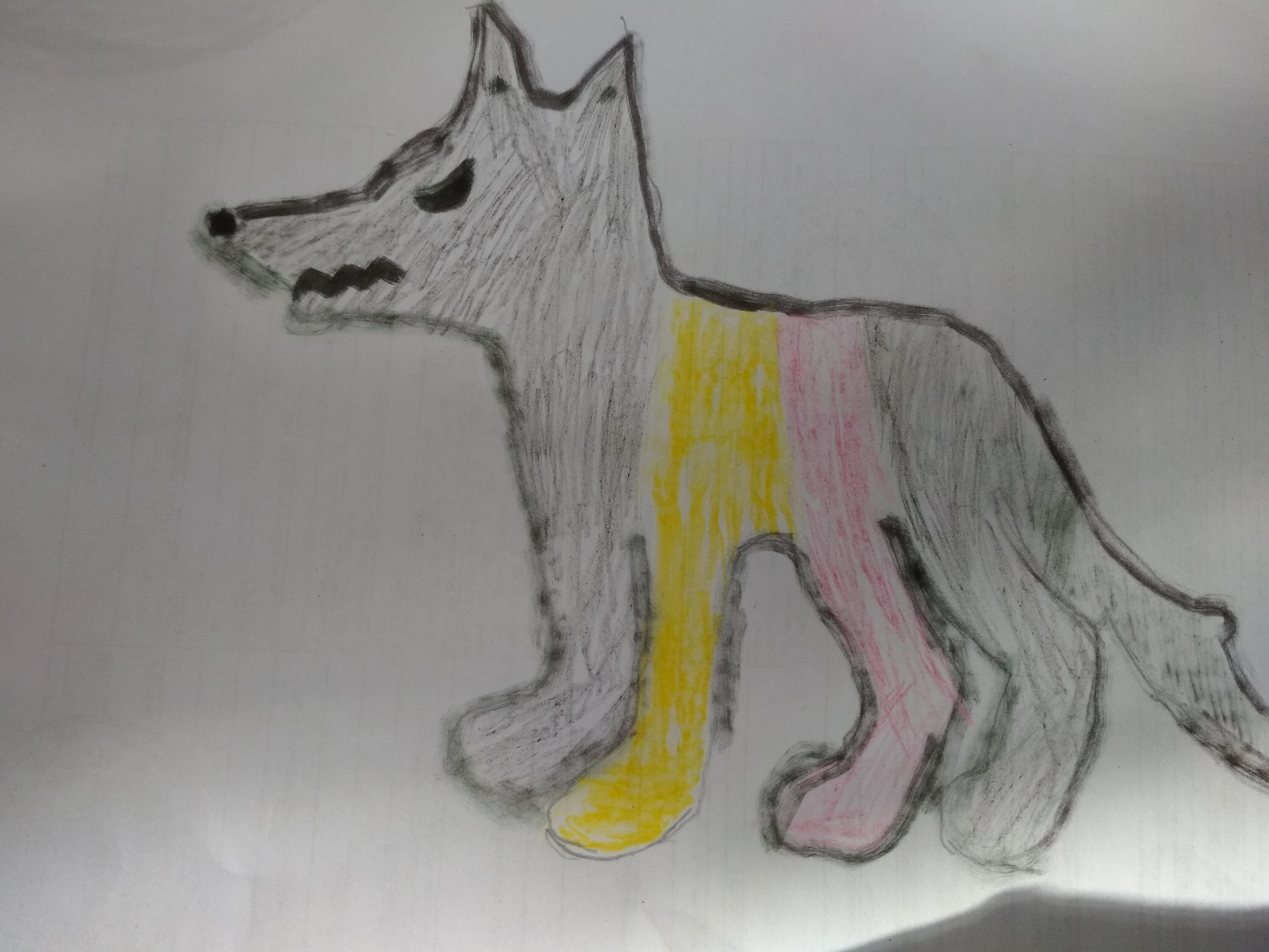 Идёт ВОЛК дальше. Видит – ёлочка ЗЕЛЁНАЯ. 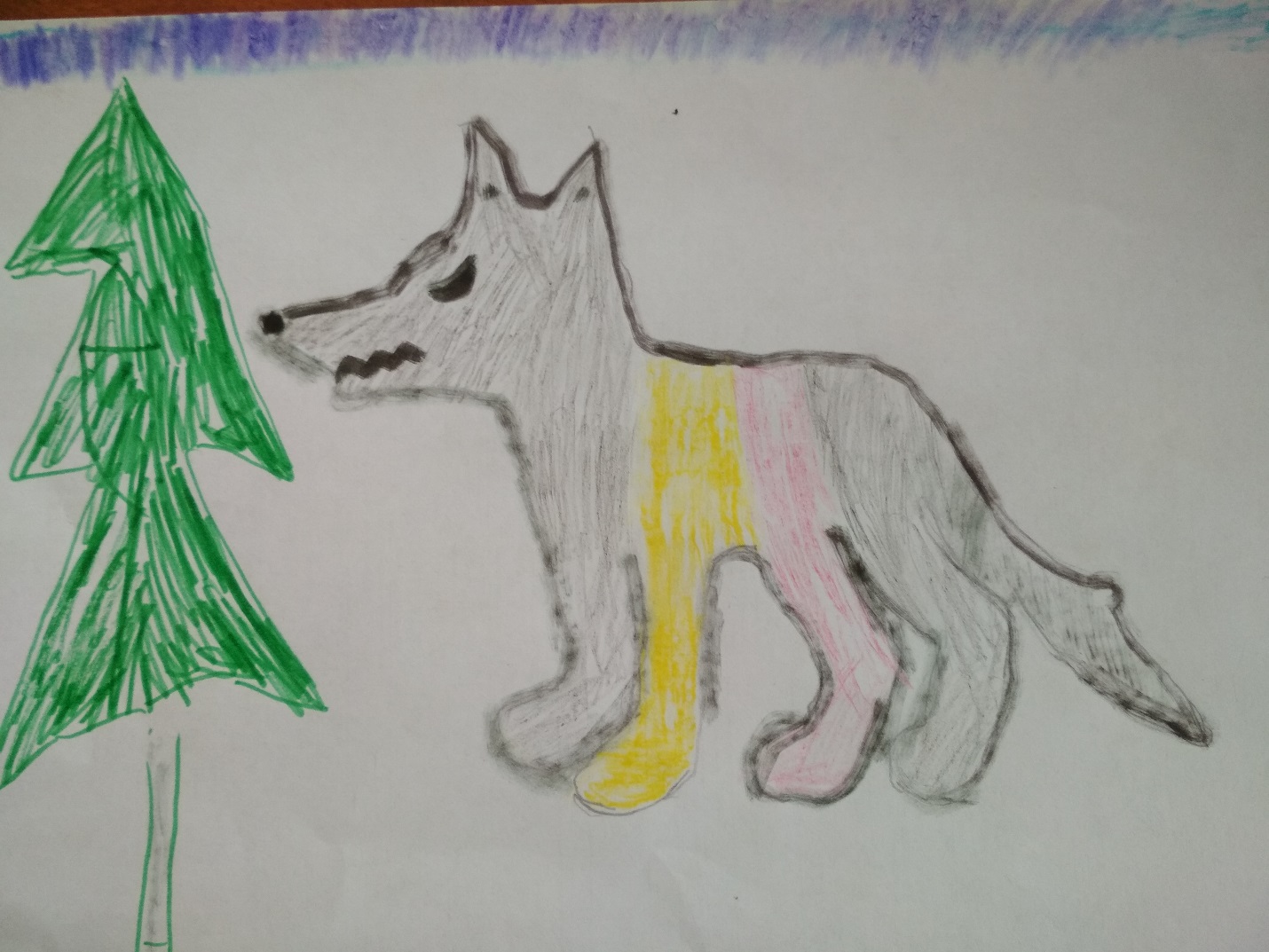 И говорит: «Ёлочка, дай мне свой ЗЕЛЁНЫЙ цвет.Дала ему ёлочка ЗЕЛЁНЫЙ цвет. И стал ВОЛК СЕРО – ЖЕЛТО - РОЗОВО- ЗЕЛЁНЫЙ. Смотрит ВОЛК, а под ёлочкой КРАСНЫЙ грибок растет.  И говорит: «Грибок, дай мне свой КРАСНЫЙ цвет.Дал ему грибок КРАСНЫЙ цвет. 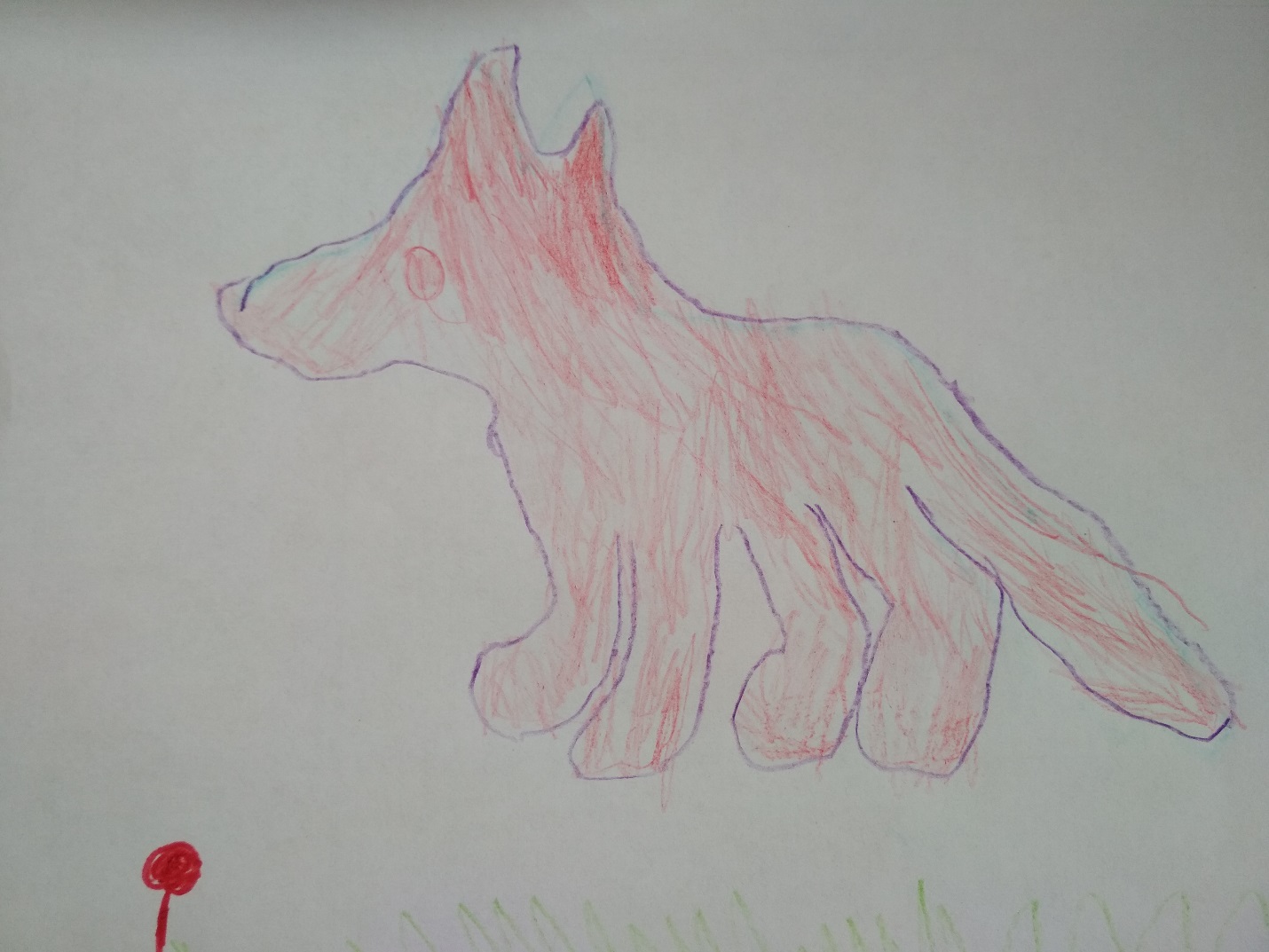 И стал ВОЛК СЕРО – ЖЕЛТО - РОЗОВО- ЗЕЛЁНО- КРАСНЫЙ. 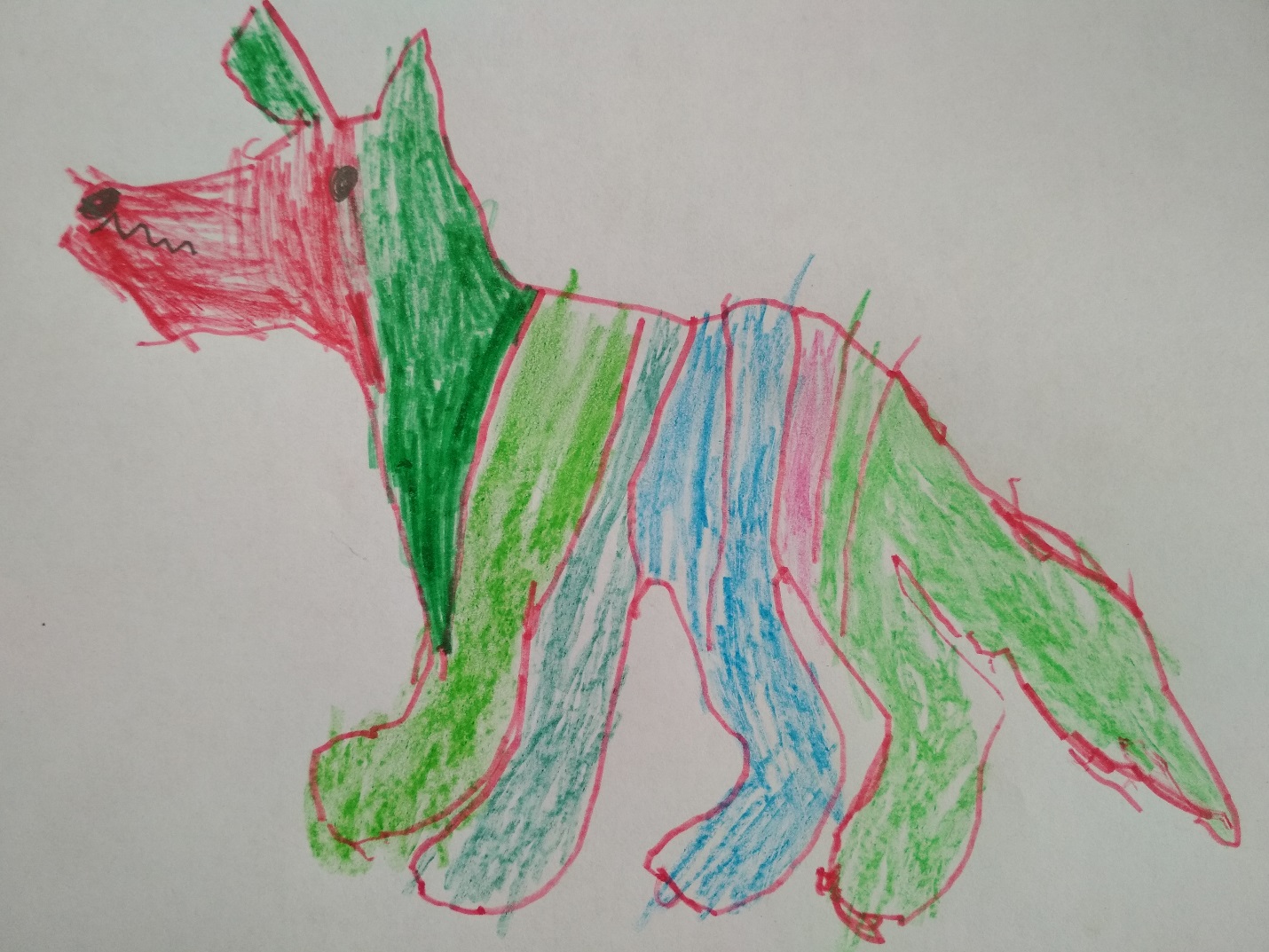 Идёт ВОЛК по лесу. Поднял голову. Видит – небо ГОЛУБОЕ - ГОЛУБОЕ. И говорит: «Небо, дай мне свой ГОЛУБОЙ  цвет!»Дало ему небо ГОЛУБОЙ цвет. 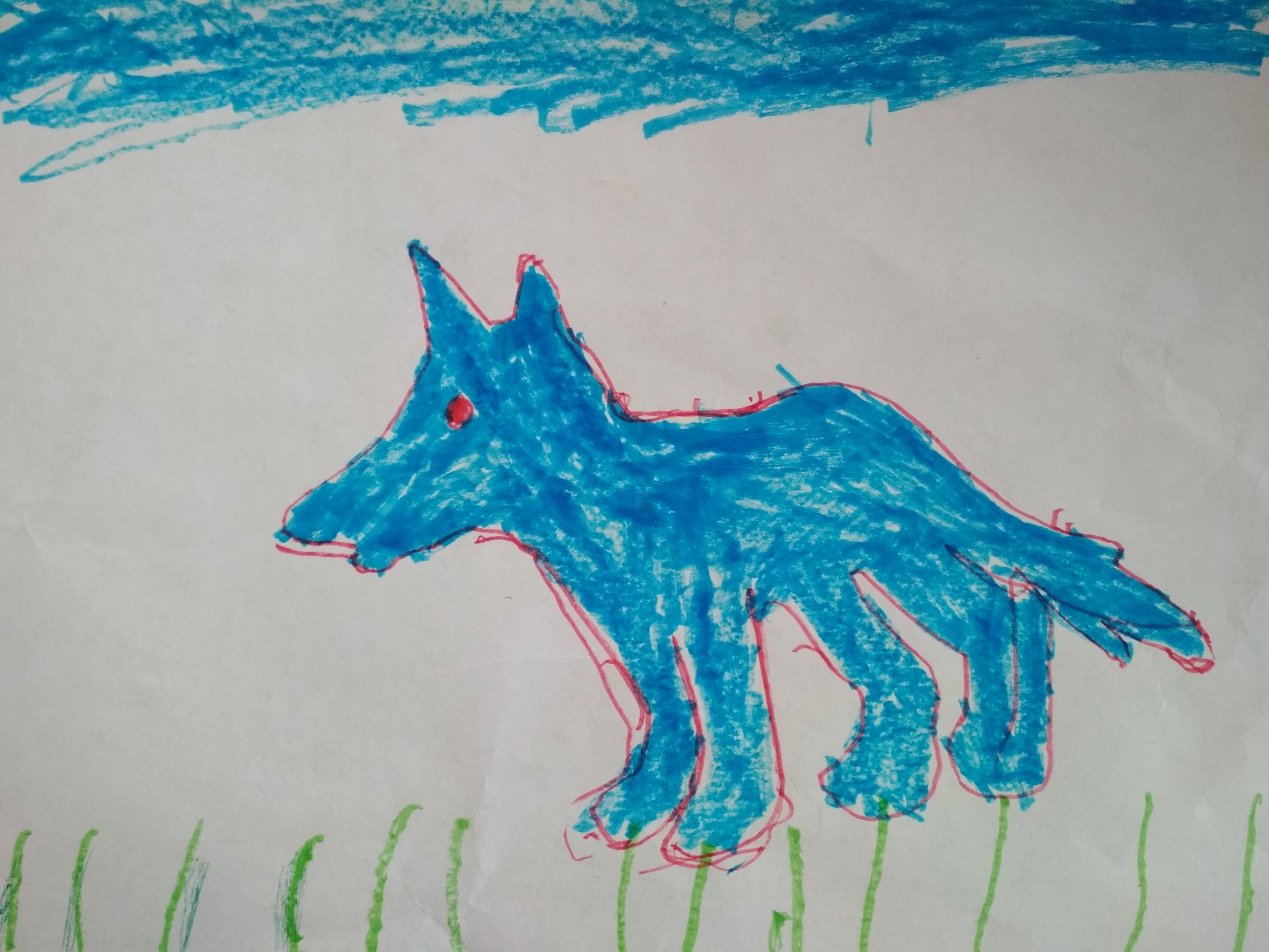 И стал ВОЛК СЕРО – ЖЕЛТО – РОЗОВО - ЗЕЛЁНО – КРАСНО-ГОЛУБОЙ.Идёт ВОЛК дальше. Вдруг небо потемнело. Это тучка налетела. ФИАЛЕТОВАЯ.  И говорит ВОЛК: «Тучка, дай мне свой ФИОЛЕТОВЫЙ цвет!» 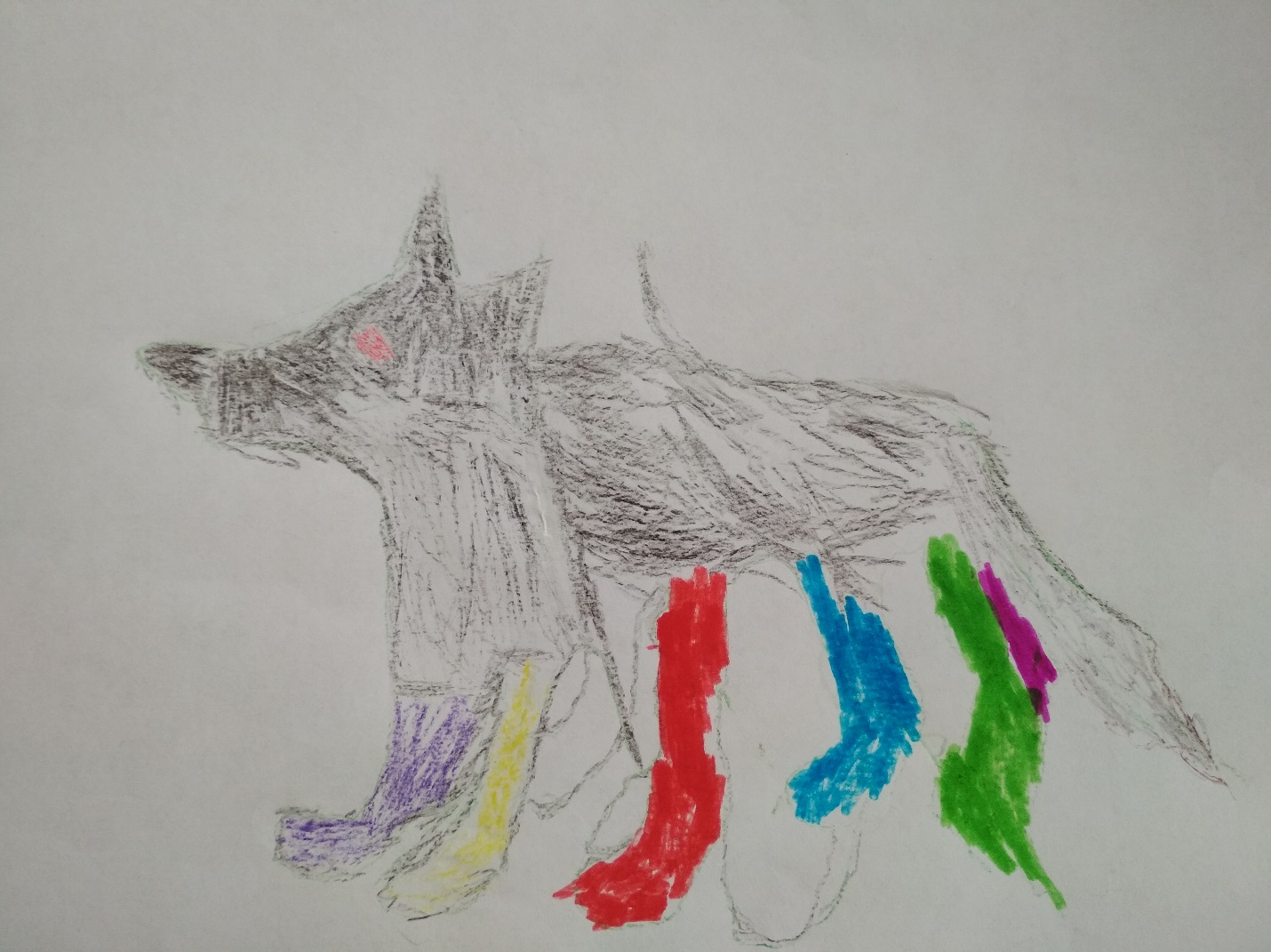 Дала ему тучка ФИОЛЕТОВЫЙ цвет. И стал ВОЛК СЕРО – ЖЕЛТО – РОЗОВО - ЗЕЛЁНО – КРАСНО- ГОЛУБО – ФИОЛЕТОВЫЙ.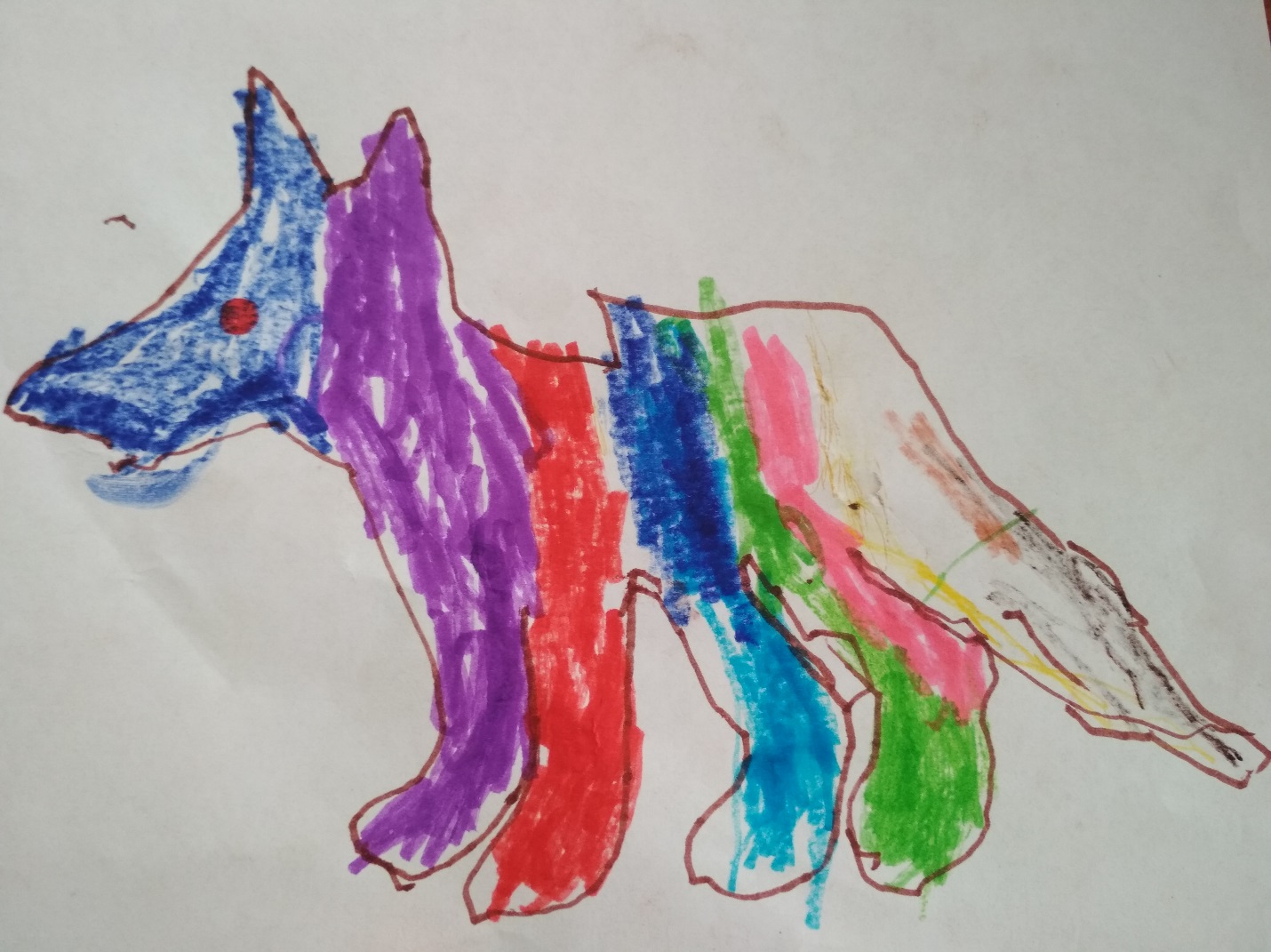 А тут и солнышко выглянуло. «Солнышко, дай мне свой ОРАНЖЕВЫЙ цвет!» - попросил ВОЛК. 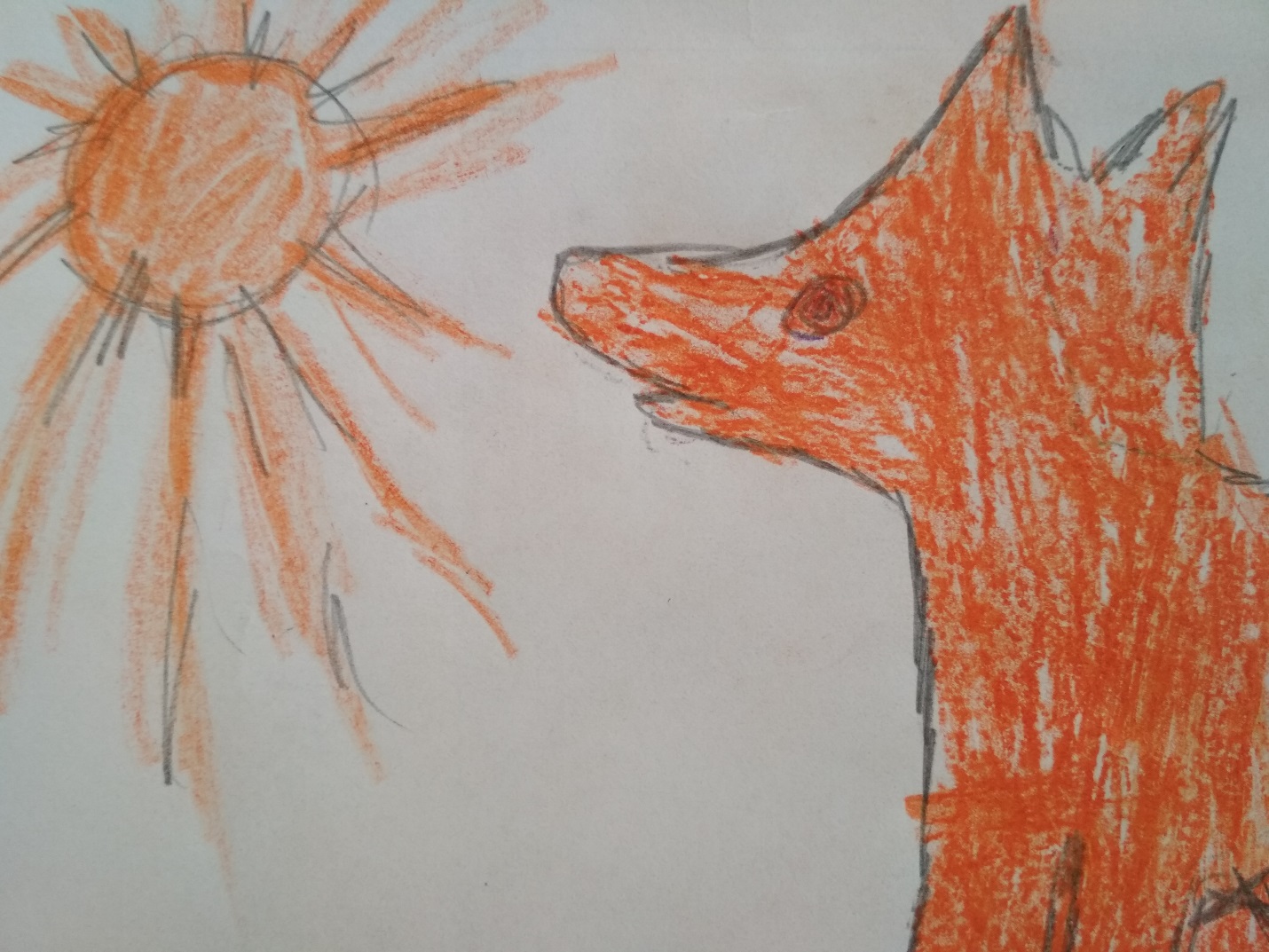 Дало ему солнышко ОРАНЖЕВЫЙ цвет. 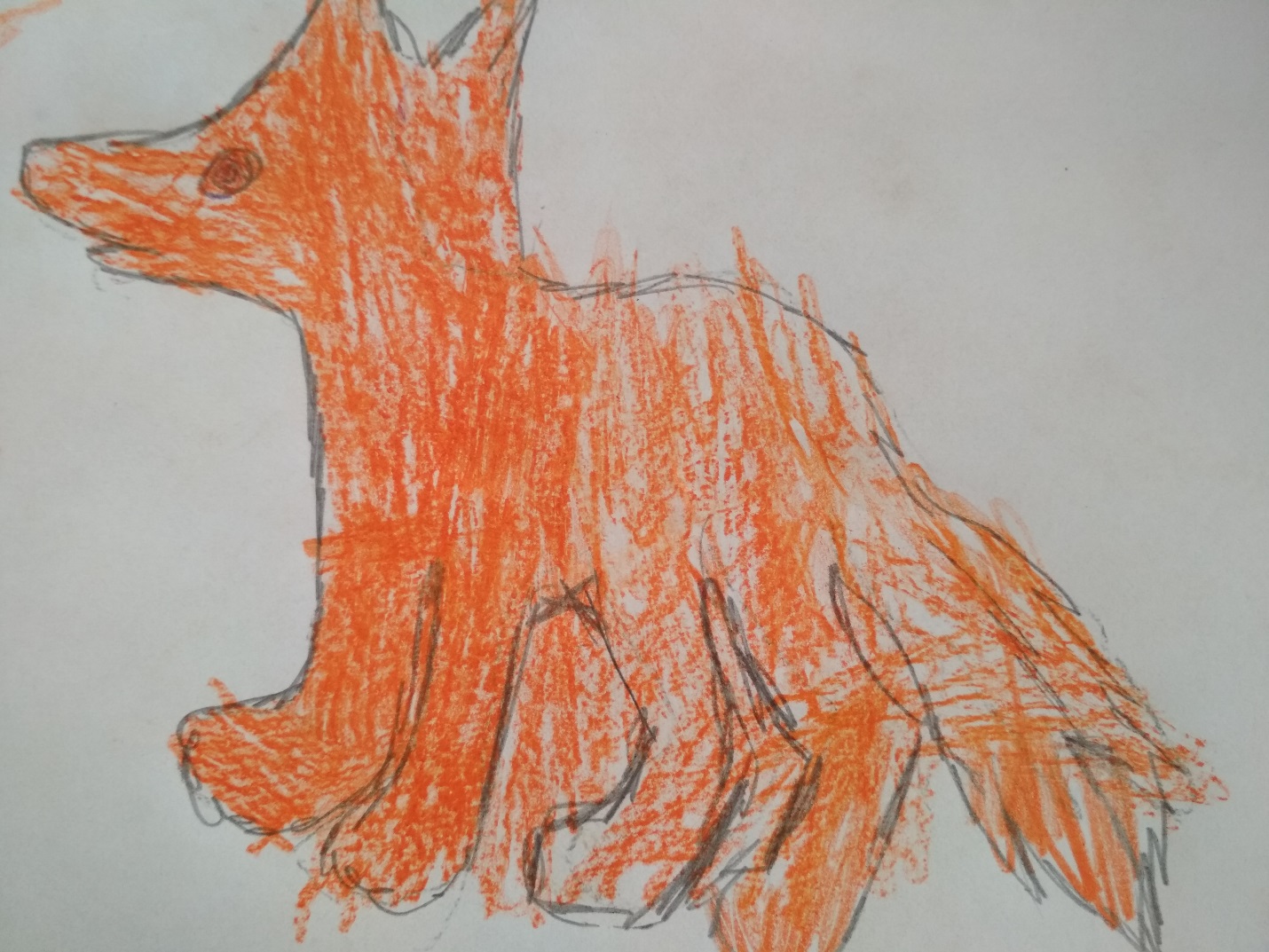 И стал ВОЛК СЕРО – ЖЕЛТО – РОЗОВО - ЗЕЛЁНО – КРАСНО- ГОЛУБО – ФИОЛЕТОВО - ОРАНЖЕВЫЙ. 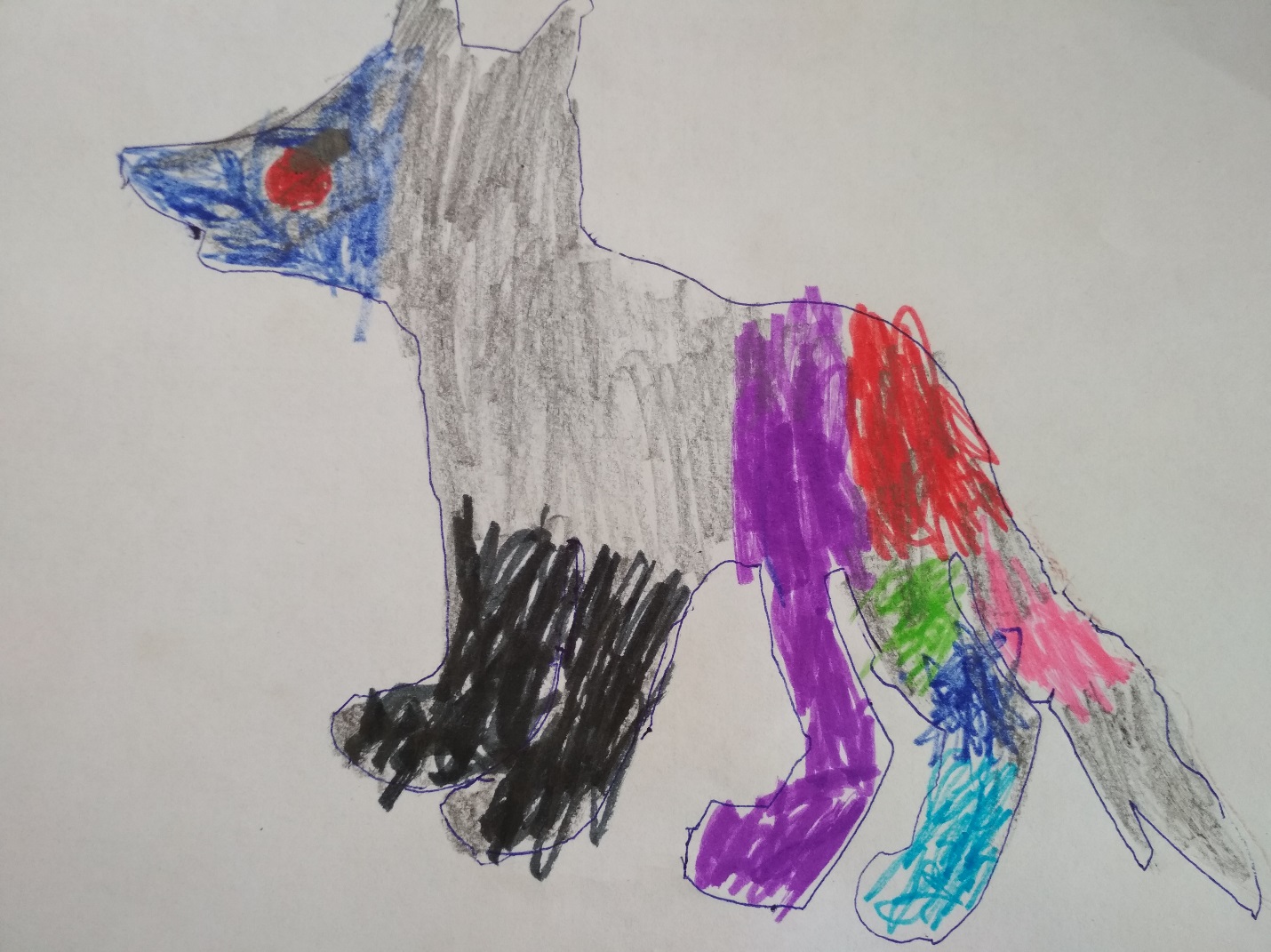 И вдруг… Все  вокруг засияло радужными красками. Это ВОЛК стал не СЕРЫМ, а  цветным, как РАДУГА. И настроение у него стало веселое, РАДУЖНОЕ. Звери перестали бояться ВОЛКА. ПОЧЕМУ?Да потому что он стал не злым, а…. добрым. 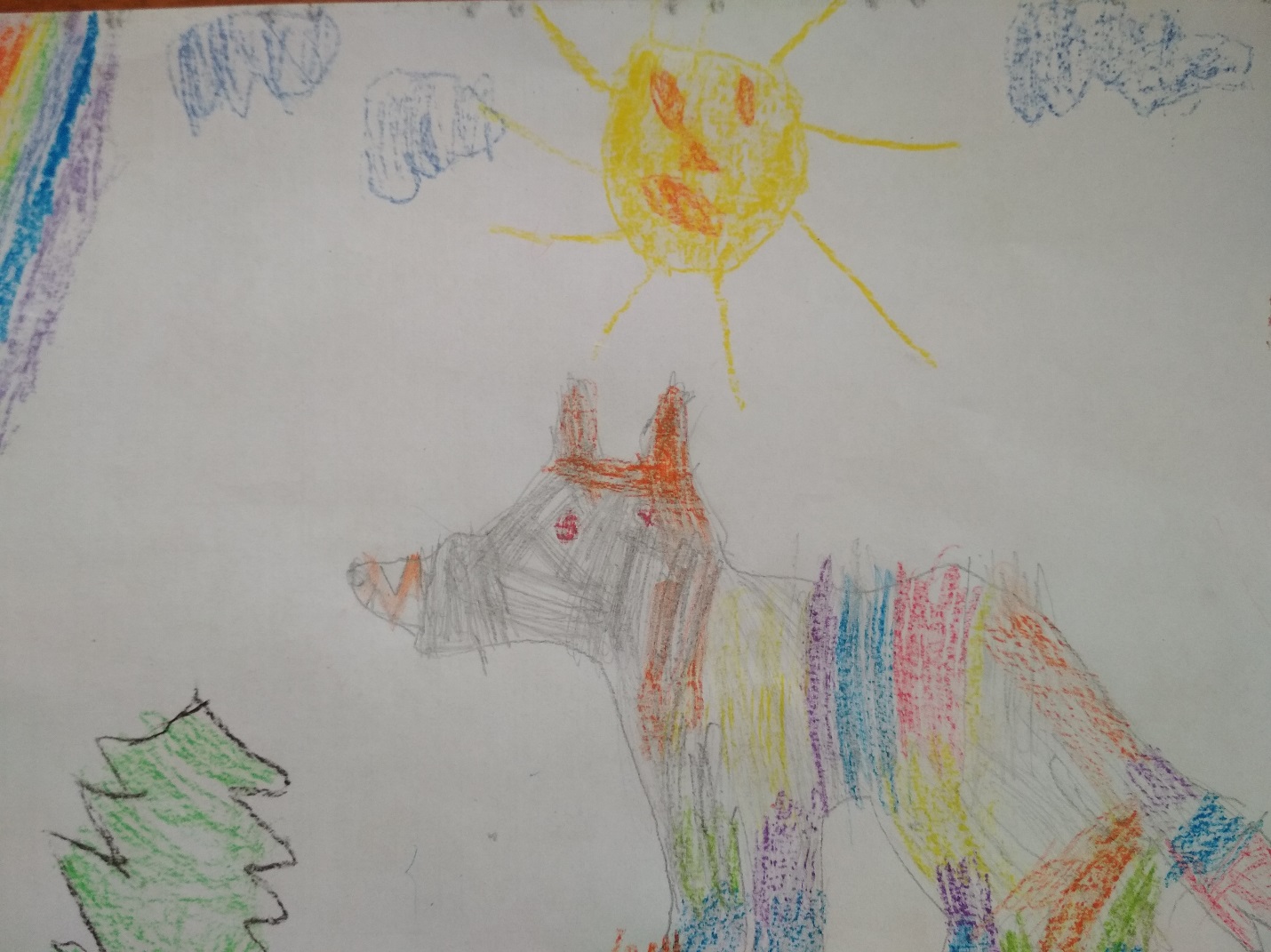 Сказку иллюстрировали:Ваня РадченкоНина ПащенкоВиалетта  КалушкаСофа ПеданВладик  МитюшкинКсюша ОлейниковаКатя АлексеенкоРома ШтрикунЯна ГолубеваАртем ПрочуханЛев ШепелевДиана ТерентьеваВова МамоновКраткосрочный проект «Сочиняем сказку» музыкального руководителя МБДОУ№19 Звягинцевой Натальи  Петровны«Как мы сочиняли сказку»Звучит музыка «В гостях у сказки».Муз. руководитель: Не бывает в наши дни чудес на свете!Для тех, кто не верит в них сам.Нет Кощея: это знают даже дети!А сказки живут тут и там.Лукоморья нет на карте,Значит в сказку нет пути!Это присказка, не сказка-Сказка будет впереди.Есть на курьих ножках в сказке той избушка.Поверить в такое смешно!Там в царевну превращается лягушка.Что смысла в наш век лишено!Лукоморья нет на карте,Значит в сказку нет пути!Это присказка, не сказка-Сказка будет впереди. Муз. руководитель:  А вы любите сказки? Как вы думаете, какая бывает сказка?Дети: Волшебная, добраяМуз. руководитель: Верно. Сказка – это вымышленная история со счастливым концом и обязательной победой над злом. А чему нас учат сказки?Дети: Доброте, смелости, отваге.Муз. руководитель: А давайте, сами сочиним и нарисуем сказку.  А потом сделаем из рисунков свою книжку. И можем показать маленький спектакль.Муз. руководитель: Хотите?Дети: да очень хотим. Воспитатель. Давайте попробуем разгадать секрет придумывания сказки. Вспомните, с каких слов обычно начинаются сказки?Дети: Жил - был. Муз. руководитель: Правильно. И так… Жил - был…Кто?Влад: Волк. Муз. руководитель: А какой волк будет в нашей сказке.Дети: Злой, голодный. Муз. руководитель: А потом?Дети: Добрым.Муз. руководитель: А в какой сказках встречался волк?Дети: «Красная Шапочка».Муз. руководитель: Какие герои встречаются в сказке?Дети: Бабушка, охотники, Красная Шапочка.Муз. руководитель: Чем вся история закончилась?Дети: Охотники спасли бабушку, красную шапочку.Муз. руководитель: А сейчас я начну сказку, а вы её будете продолжать и заканчивать. Сказка должна быть мудрой, поучительной, небольшой, интересной и законченной.Муз. руководитель:  И так… Жил - был…Кто?Владик: Жил-был ВОЛК.Муз. руководитель: Он был какой?Ваня: СЕРЫЙ и злой. Все его боялись.Муз. руководитель: Звери дружили с ВОЛКОМ?Вова: Звери в лесу не хотели с ним дружить.Муз. руководитель: И поэтому настроение у него было какое?Дети: СЕРОЕ,Муз. руководитель: Идет волк по лесу. Видит…Виалетта: Одуванчик ЖЕЛТЫЙ растет. Муз. руководитель: Попросил ВОЛК: «Одуванчик, дай мне…. Что может дать одуванчик Волку? Вова: Свой цвет.Муз. руководитель: Дал ему одуванчик ЖЕЛТЫЙ цвет. И стал ВОЛК какой?Дети: СЕРО-ЖЕЛТЫЙ.Муз. руководитель: Идёт ВОЛК дальше. Видит… Софа: Цветочек РОЗОВЫЙ на полянке. Муз. руководитель: Понюхал и говорит: «Цветочек, дай мне свой…какой цвет?Софа: РОЗОВЫЙ цвет. Муз. руководитель: Дал ему цветочек РОЗОВЫЙ цвет. И стал ВОЛК какой?Дети: СЕРО - ЖЕЛТО - РОЗОВЫЙ. Муз. руководитель: Идёт ВОЛК дальше. Видит…Яна: Ёлочка ЗЕЛЁНАЯ. Муз. руководитель: И говорит ВОЛК: «Ёлочка, дай мне свой ЗЕЛЁНЫЙ цвет.Дала ему ёлочка ЗЕЛЁНЫЙ цвет. И стал ВОЛК какой?Дети: СЕРО – ЖЕЛТО - РОЗОВО- ЗЕЛЁНЫЙ. Муз. руководитель: Смотрит ВОЛК, а под ёлочкой… Что может расти под ёлочкой?Нина: КРАСНЫЙ грибок..  И говорит ВОЛК: «Грибок, дай мне свой КРАСНЫЙ цвет.Муз. руководитель: Дал ему грибок КРАСНЫЙ цвет. И стал ВОЛК какой? Дети: СЕРО – ЖЕЛТО - РОЗОВО- ЗЕЛЁНО- КРАСНЫЙ. Муз. руководитель: Идёт ВОЛК по лесу. Поднял голову. Видит…Что увидел ВОЛК?Дети: Небо. Муз. руководитель: Какое?Ксюша: ГОЛУБОЕ - ГОЛУБОЕ. Муз. руководитель: И говорит ВОЛК: «Небо, дай мне свой ГОЛУБОЙ цвет!»Дало ему небо ГОЛУБОЙ цвет. И стал ВОЛКДети: СЕРО – ЖЕЛТО – РОЗОВО - ЗЕЛЁНО – КРАСНО-ГОЛУБОЙ.Муз. руководитель: Идёт ВОЛК дальше. Вдруг небо потемнело. Почему? Лев: Это тучка налетела. Муз. руководитель: Какая?Лев: ФИАЛЕТОВАЯ.  Муз. руководитель: И говорит ВОЛК: «Тучка, дай мне свой ФИАЛЕТОВЫЙ цвет!» Дала ему тучка ФИАЛЕТОВЫЙ цвет. И стал ВОЛК какой? Дети: СЕРО – ЖЕЛТО – РОЗОВО - ЗЕЛЁНО – КРАСНО- ГОЛУБО – ФИАЛЕТОВЫЙ.Муз. руководитель: А тут и солнышко выглянуло. Какого цвета солнышко? Дети: ОРАНЖЕВОГО «Солнышко, дай мне свой ОРАНЖЕВЫЙ цвет!» - попросил ВОЛК. Муз. руководитель: Дало ему солнышко ОРАНЖЕВЫЙ цвет. И стал ВОЛКДети: СЕРО – ЖЕЛТО – РОЗОВО - ЗЕЛЁНО – КРАСНО- ГОЛУБО – ФИАЛЕТОВО - ОРАНЖЕВЫЙ. И вдруг… Все вокруг засияло радужными красками. Это ВОЛК стал не СЕРЫМ, а каким? Дети: Цветным, как РАДУГА. Муз. руководитель: И настроение у него стало какое?Дети: Веселое, РАДУЖНОЕ. Муз. руководитель: А звери?Владик: Звери перестали бояться ВОЛКА. Муз. руководитель: ПОЧЕМУ? Да потому что он стал не злым, а….Дети: Добрым. Муз. руководитель: А что легче сочинять или слушать сказку?Ответ детей.Муз. руководитель: А теперь мы с вами превратимся в иллюстраторов нашей книжки и нарисуем всех героев  сказки. 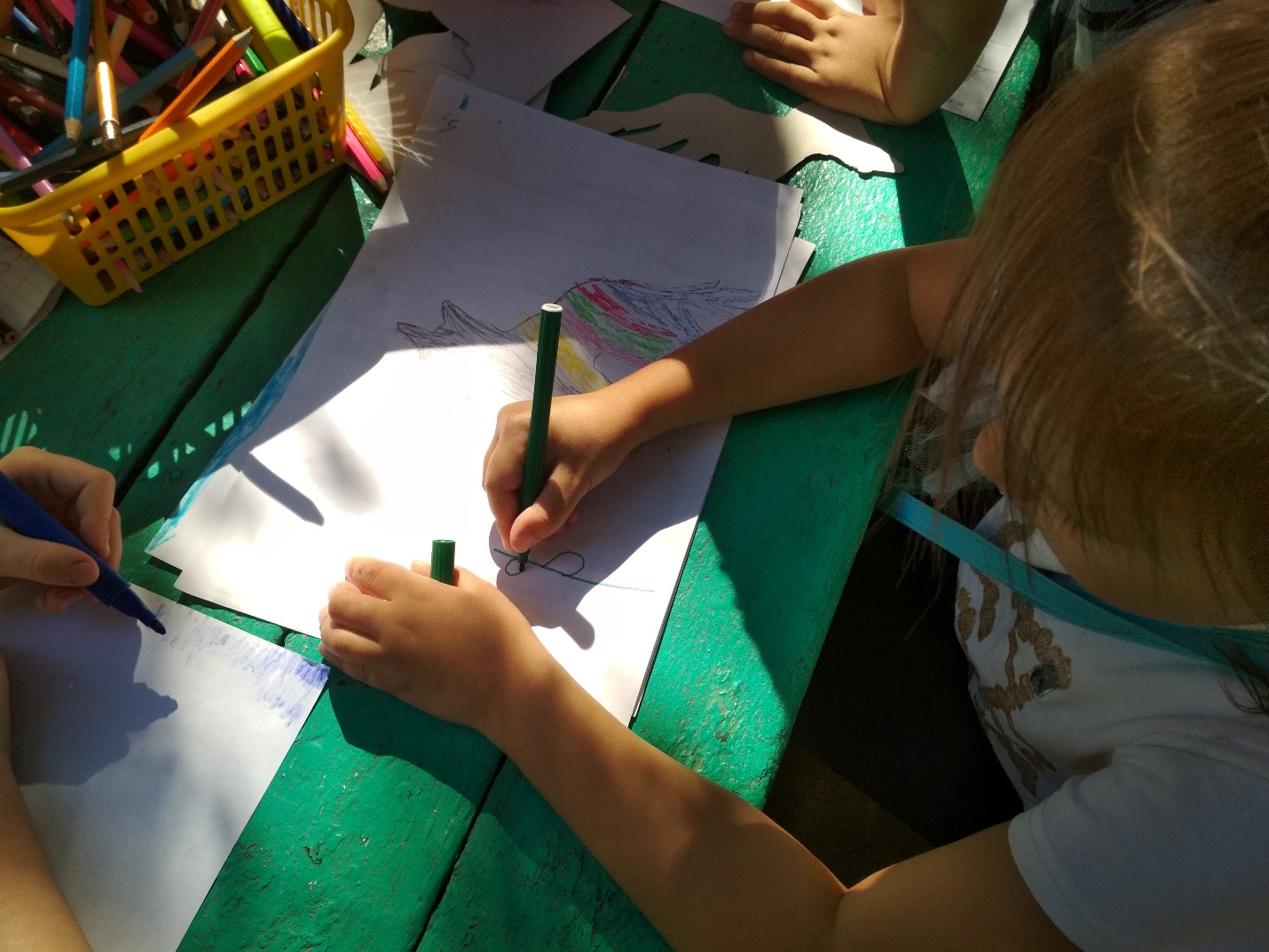 Рисуем иллюстрации к книжке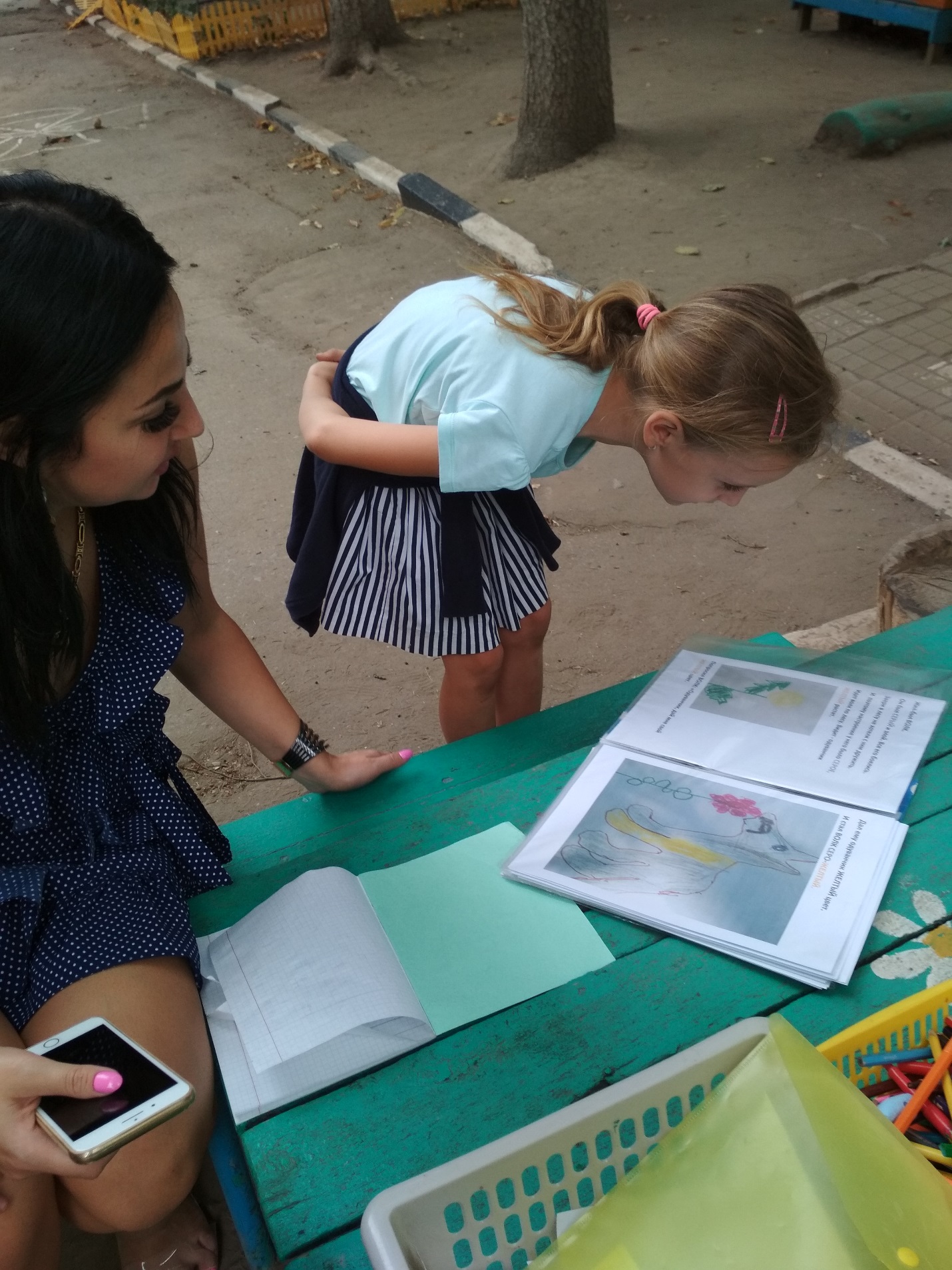                   Читаем свою книжку.